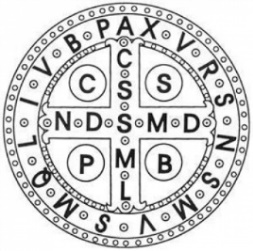 Osnovna glazbena škola        sv. Benedikta   Zadar, Madijevaca 10ZAKLJUČCI94 sjednice UV, održane 29. kolovoza 2023. u 9 satiSudjeluju u radu: Z. B., A. B., G. C., L. Č., M. M. G., G. I., T. J. B., S. M. Š., I. Š. T., H. Š.Nenazočni: M. B.Dnevni red:Usvajanje zapisnika 93. sjednice UVIzvješće o broju učenika nakon provedenih upisaOrganizacija nastave na početku nastavne god. 2023./2024.Novosti i aktualnostiRaznoDnevni red je usvojen jednoglasno.ad 1) Zapisnik 93. sjednice UV je usvojen jednoglasno.ad 2)Temeljem izvješća o brojnom stanju upisanih učenika UV određuje novi termin audicije u srijedu, 6. rujna u 18 sati za flautu, gitaru i klarinet. Komisija će raditi u sastavu: L. Č., A. B. i M. M. G..ad 3) Ravnatelj ej dao upute , predstavio kalendar školske godine i pročitao Pravilnik o načinima, postupcima i elementima vrednovanja učenika u osnovnoj i srednjoj školi.Na prijedlog učiteljice L. Č., izradit će se online obrazac kojim će se roditelji izjasniti o načinu uplata participacije.ad 4) Učitelji će dobiti privremene odluke o tjednim zaduženjima do donošenja GPiPr, a onda stalne. Sjednica vezana uz  Školski kurikul biti će sazvana početkom nastavne godine. Ravnatelj potiče učitelje na promišljanje prijedloga za Školski kurikul.ad 5) Ravnatelj je podijelio kalendar šk. god. 2023./2024. za katoličke škole. Učitelji koji žele rokovnik su se izjasnili o rome.Na inicijativu učiteljice S. M. Š. dogovoreno je da će ravnatelj ipak slati obavijest o održavanju sjednica UV putem WhatsApp grupe. Učiteljica M. M. G. predlaže da ponuđeni program HGM-a iskoristimo kao bazu za planiranje izleta, što je prihvaćeno. Ravnatelj će se interesirati o cijenama programa i rezervacijama.Satničarka je učiteljima podijelila prijedlog rasporeda skupne nastave.Sjednica je završila u 10.05 sati.KLASA: 007-04/23-03/2
URBROJ: 2198-01-47-01-23-4
Zadar, 29. kolovoza 2023. godineZapisničar:
M. M. G.